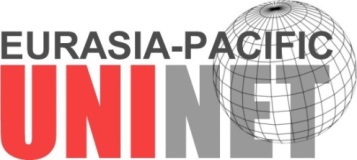 EURASIA-PACIFIC UNINET - Projektantragsformular 2017Angaben zur Projekteinreichung Daten AntragstellerIn Daten österreichischer EPU-Kooperationspartner 1 (sofern beteiligt)Daten österreichischer EPU-Kooperationspartner 2 (sofern beteiligt)Daten österreichischer EPU-Kooperationspartner 3 (sofern beteiligt)Daten ausländischer EPU-Kooperationspartner 1Daten ausländischer EPU-Kooperationspartner 2 (sofern beteiligt)Daten ausländischer EPU-Kooperationspartner 3 (sofern beteiligt)Daten sonstiger weiterer Kooperationspartner  (sofern beteiligt)Projekttitel Ort und Zeitpunkt der Durchführung des ProjektsKurzbeschreibung des Projekts (max. 1 Seite)Kurzbeschreibung der Aufgaben der österreichischen ProjektteilnehmerInnen Kurzbeschreibung der Aufgaben der ausländischen ProjektteilnehmerInnen Beschreibung des geplanten Projektvorhabens/Ergebnisse/ Nachhaltigkeit (max. 5 Seiten)Bitte kreuzen Sie Ihren Wissenschaftszweig anBudgetplan Gesamtprojektkosten  (erste Kostenabschätzung)Ko-Finanzierung durch die österreichische(n) EPU Partner- Institution(en) (sofern gegeben)Ko-Finanzierung durch die ausländische(n) EPU- Partnerinstitution(en)  (sofern gegeben)Andere Ko-Finanzierungen (sofern gegeben)Angesuchte EPU Fördermittel (erste Kostenabschätzung, Fördermittel dienen ausschließlich der Deckung von Reise- und Unterkunftskosten sowie jener im Zusammenhang mit dem Projekt stehenden Kosten (z.B.: Seminare, Kongresse,…)sonstige Anmerkungen: Unterschrift Antragsteller/IN(elektronisch)Beilagen AttachmentsCurriculum Vitae der Antragstellerin/ des Antragstellers Publikationsliste der letzten 3 JahreZutreffendes bitte ankreuzen   Neuantrag 
  Verlängerungsantrag (weiterer Antrag) Familienname (wie im Reisepass)Vorname(n)Akademische(r) Titel Geschlecht Weiblich Weiblich  Männlich  MännlichTätig an folgender antragstellenden österreichischen EPU-Mitgliedsinstitution 
Name der Universität/FH Name der Universität/FH Name der Universität/FH Name der Universität/FH Tätig an folgender antragstellenden österreichischen EPU-Mitgliedsinstitution 
Institut Institut Institut Institut Tätig an folgender antragstellenden österreichischen EPU-Mitgliedsinstitution 
PLZ PLZ PLZ PLZ Tätig an folgender antragstellenden österreichischen EPU-Mitgliedsinstitution 
Ort Ort Ort Ort Tätig an folgender antragstellenden österreichischen EPU-Mitgliedsinstitution 
Straße Straße Straße Straße Tätig an folgender antragstellenden österreichischen EPU-Mitgliedsinstitution 
Telefon Telefon Telefon Telefon Tätig an folgender antragstellenden österreichischen EPU-Mitgliedsinstitution 
Fax Fax Fax Fax E-mailProjektvorhaben stimmt mit der hochschulinternen Internationalisierungsstrategie überein Ja Abstimmungs-prozess läuft/ bzw. wird noch abgestimmt keine Abstimmung notwendig NeinFamilienname (wie im Reisepass)Vorname(n)Akademische(r) Titel Geschlecht Weiblich Weiblich  Männlich  MännlichKontaktdaten der österreichischen EPU-Mitgliedsinstitution 
Name der Universität/FH Name der Universität/FH Name der Universität/FH Name der Universität/FH Kontaktdaten der österreichischen EPU-Mitgliedsinstitution 
Institut Institut Institut Institut Kontaktdaten der österreichischen EPU-Mitgliedsinstitution 
PLZ PLZ PLZ PLZ Kontaktdaten der österreichischen EPU-Mitgliedsinstitution 
Ort Ort Ort Ort Kontaktdaten der österreichischen EPU-Mitgliedsinstitution 
Straße Straße Straße Straße Kontaktdaten der österreichischen EPU-Mitgliedsinstitution 
Telefon Telefon Telefon Telefon Kontaktdaten der österreichischen EPU-Mitgliedsinstitution 
Fax Fax Fax Fax E-mailZustimmung zur gemeinsamen Projektdurchführung liegt vor(etwaige Bestätigungen/emails bitte beilegen) Ja Abstimmungs-prozess läuft wird noch angefragt NeinFamilienname (wie im Reisepass)Vorname(n)Akademische(r) Titel Geschlecht Weiblich Weiblich  Männlich  MännlichKontaktdaten der österreichischen EPU-Mitgliedsinstitution 
Name der Universität/FH Name der Universität/FH Name der Universität/FH Name der Universität/FH Kontaktdaten der österreichischen EPU-Mitgliedsinstitution 
Institut Institut Institut Institut Kontaktdaten der österreichischen EPU-Mitgliedsinstitution 
PLZ PLZ PLZ PLZ Kontaktdaten der österreichischen EPU-Mitgliedsinstitution 
Ort Ort Ort Ort Kontaktdaten der österreichischen EPU-Mitgliedsinstitution 
Straße Straße Straße Straße Kontaktdaten der österreichischen EPU-Mitgliedsinstitution 
Telefon Telefon Telefon Telefon Kontaktdaten der österreichischen EPU-Mitgliedsinstitution 
Fax Fax Fax Fax E-mailZustimmung zur gemeinsamen Projektdurchführung liegt vor(etwaige Bestätigungen/emails bitte beilegen) Ja Abstimmungs-prozess läuft wird noch angefragt NeinFamilienname (wie im Reisepass)Vorname(n)Akademische(r) Titel Geschlecht Weiblich Weiblich  Männlich  MännlichKontaktdaten der österreichischen EPU-Mitgliedsinstitution 
Name der Universität/FH Name der Universität/FH Name der Universität/FH Name der Universität/FH Kontaktdaten der österreichischen EPU-Mitgliedsinstitution 
Institut Institut Institut Institut Kontaktdaten der österreichischen EPU-Mitgliedsinstitution 
PLZ PLZ PLZ PLZ Kontaktdaten der österreichischen EPU-Mitgliedsinstitution 
Ort Ort Ort Ort Kontaktdaten der österreichischen EPU-Mitgliedsinstitution 
Straße Straße Straße Straße Kontaktdaten der österreichischen EPU-Mitgliedsinstitution 
Telefon Telefon Telefon Telefon Kontaktdaten der österreichischen EPU-Mitgliedsinstitution 
Fax Fax Fax Fax E-mailZustimmung zur gemeinsamen Projektdurchführung liegt vor(etwaige Bestätigungen/emails bitte beilegen) Ja Abstimmungs-prozess läuft wird noch angefragt NeinFamilienname (wie im Reisepass)Vorname(n)Akademische(r) Titel Geschlecht Weiblich Weiblich  Männlich  MännlichKontaktdaten der ausländischen  EPU-Mitgliedsinstitution 
Name der Universität/FH Name der Universität/FH Name der Universität/FH Name der Universität/FH Kontaktdaten der ausländischen  EPU-Mitgliedsinstitution 
LandLandLandLandKontaktdaten der ausländischen  EPU-Mitgliedsinstitution 
PLZ PLZ PLZ PLZ Kontaktdaten der ausländischen  EPU-Mitgliedsinstitution 
Ort Ort Ort Ort Kontaktdaten der ausländischen  EPU-Mitgliedsinstitution 
Straße Straße Straße Straße Kontaktdaten der ausländischen  EPU-Mitgliedsinstitution 
Telefon Telefon Telefon Telefon Kontaktdaten der ausländischen  EPU-Mitgliedsinstitution 
Fax Fax Fax Fax E-mailZustimmung zur gemeinsamen Projektdurchführung liegt vor(etwaige Bestätigungen/emails bitte beilegen) Ja Abstimmungs-prozess läuft wird noch angefragt NeinFamilienname (wie im Reisepass)Vorname(n)Akademische(r) Titel Geschlecht Weiblich Weiblich  Männlich  MännlichKontaktdaten der ausländischen  EPU-Mitgliedsinstitution
Name der Universität/FH Name der Universität/FH Name der Universität/FH Name der Universität/FH Kontaktdaten der ausländischen  EPU-Mitgliedsinstitution
LandLandLandLandKontaktdaten der ausländischen  EPU-Mitgliedsinstitution
PLZ PLZ PLZ PLZ Kontaktdaten der ausländischen  EPU-Mitgliedsinstitution
Ort Ort Ort Ort Kontaktdaten der ausländischen  EPU-Mitgliedsinstitution
Straße Straße Straße Straße Kontaktdaten der ausländischen  EPU-Mitgliedsinstitution
Telefon Telefon Telefon Telefon Kontaktdaten der ausländischen  EPU-Mitgliedsinstitution
Fax Fax Fax Fax E-mailZustimmung zur gemeinsamen Projektdurchführung liegt vor(etwaige Bestätigungen/emails bitte beilegen) Ja Abstimmungs-prozess läuft wird noch angefragt NeinFamilienname (wie im Reisepass)Vorname(n)Akademische(r) Titel Geschlecht Weiblich Weiblich  Männlich  MännlichKontaktdaten der ausländischen  EPU-Mitgliedsinstitution
Name der Universität/FH Name der Universität/FH Name der Universität/FH Name der Universität/FH Kontaktdaten der ausländischen  EPU-Mitgliedsinstitution
LandLandLandLandKontaktdaten der ausländischen  EPU-Mitgliedsinstitution
PLZ PLZ PLZ PLZ Kontaktdaten der ausländischen  EPU-Mitgliedsinstitution
Ort Ort Ort Ort Kontaktdaten der ausländischen  EPU-Mitgliedsinstitution
Straße Straße Straße Straße Kontaktdaten der ausländischen  EPU-Mitgliedsinstitution
Telefon Telefon Telefon Telefon Kontaktdaten der ausländischen  EPU-Mitgliedsinstitution
Fax Fax Fax Fax E-mailZustimmung zur gemeinsamen Projektdurchführung liegt vor(etwaige Bestätigungen/emails bitte beilegen) Ja Abstimmungs-prozess läuft wird noch angefragt NeinProjekttitel
Ort der Projektdurchführung(EPU geförderte Projekte können ausschließlich in EPU-Zielländern durchgeführt werden)Zeitpunkt der Projektdurchführung(Zeitpunkt der Projektdurchführung muss innerhalb des (ab Zuerkennung) einjährigen Förderzeitraums liegen Ist eine nachfolgende Weiterführung dieser Projektaktivität vorgesehen?  Ja NeinWenn ja, Angabe zur FolgeaktivitätNATURWISSENSCHAFTENTECHNISCHE WISSENSCHAFTENHUMANMEDIZINLAND- UND FORSTWIRTSCHAFT, VETERINÄRMEDIZINSOZIALWISSENSCHAFTENGEISTESWISSENSCHAFTENKostenart Betrag in € Gesamtkosten Kostenart Name der österr. Institution(en)Name der österr. Institution(en)Betrag in €GesamtkostenGesamtkosten€€Kostenart Name der ausl. Institution(en)Name der ausl. Institution(en)Betrag in €GesamtkostenGesamtkosten€€Kostenart Name der FördergeberName der FördergeberBetrag in €GesamtkostenGesamtkosten€€Kostenart Betrag in € Gesamtkosten 